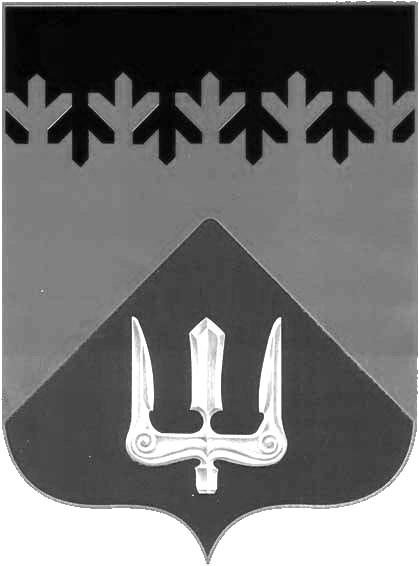 СОВЕТ ДЕПУТАТОВВОЛХОВСКОГО МУНИЦИПАЛЬНОГО РАЙОНАЛЕНИНГРАДСКОЙ ОБЛАСТИРЕШЕНИЕот  24  марта  2022   года                                                                                    №  11В соответствии с Федеральными законами от 07.02.2011 № 6-ФЗ «Об общих принципах организации и деятельности контрольно-счетных органов субъектов Российской Федерации и муниципальных образований», от 06.10.2003 №131-ФЗ «Об общих принципах организации местного самоуправления в Российской Федерации», от 25.12.2008 №273-ФЗ «О противодействия коррупции», от 03.12.2012 № 230-ФЗ «О контроле за соответствием расходов лиц, замещающих государственные должности, и иных лиц их доходам», Областным законом Ленинградской области от 20.01.2020 №7-оз «Об отдельных вопросах реализации законодательства в сфере противодействия коррупции гражданами, претендующими на замещение должности главы местной администрации по контракту, муниципальной должности, а также лицами, замещающими указанные должности», Положением о Контрольно-счетном органе Волховского муниципального района, утвержденного решением Совета депутатов Волховского муниципального района от 24.03.2022 № 10, Совет депутатов Волховского муниципального района Ленинградской областирешил:1. Утвердить Порядок внесения предложений о кандидатурах на должность председателя Контрольно-счетного органа Волховского муниципального района, рассмотрения кандидатур, согласно Приложению к настоящему решению.2. Признать утратившим силу решение Совета депутатов Волховского муниципального района от 29.02.2012 № 15 «Об утверждении Порядка внесения предложений о кандидатурах на должность председателя Контрольно-счетного органа Волховского муниципального района, рассмотрения кандидатур, назначения на должность и освобождения от должности председателя Контрольно-счётного органа Волховского муниципального района».3. Настоящее решение вступает в силу на следующий день после его официального опубликования в газете «Волховские огни».4. Контроль за исполнением настоящего решения возложить на главу Волховского муниципального района и постоянную депутатскую комиссию по вопросам местного самоуправления, законности, правопорядка и депутатской этики.ГлаваВолховского муниципального районаЛенинградской области					                                 Налетов А.А.Утвержденорешением Совета депутатовВолховского муниципального районаот 24 марта 2022 года № 11ПриложениеПОРЯДОКвнесения предложений о кандидатурах на должность председателя Контрольно-счетного органа Волховского муниципального района, рассмотрения кандидатур, назначения на должность и освобождения от должности председателя Контрольно-счётного органа Волховского муниципального района1. Настоящий Порядок разработан в соответствии с Федеральными законами от 07.02.2011 № 6-ФЗ «Об общих принципах организации и деятельности контрольно-счетных органов субъектов Российской Федерации и муниципальных образований», от 06.10.2003 №131-ФЗ «Об общих принципах организации местного самоуправления в Российской Федерации», от 25.12.2008 №273-ФЗ «О противодействия коррупции», от 03.12.2012 № 230-ФЗ "О контроле за соответствием расходов лиц, замещающих государственные должности, и иных лиц их доходам", Областным законом Ленинградской области от 20.01.2020 №7-оз «Об отдельных вопросах реализации законодательства в сфере противодействия коррупции гражданами, претендующими на замещение должности главы местной администрации по контракту, муниципальной должности, а также лицами, замещающими указанные должности», Положением о Контрольно-счетном органе Волховского муниципального района, утвержденного решением Совета депутатов Волховского муниципального района от 24 марта 2022 года № 10 и определяет порядок внесения предложений о кандидатурах на должность председателя Контрольно-счетного органа Волховского муниципального района (далее – КСО), рассмотрения кандидатур, назначения на должность и освобождения от должности председателя КСО (далее – Порядок).2. Предложения о кандидатурах на должность председателя КСО вносятся в Совет депутатов Волховского муниципального района (далее – Совет депутатов), через аппарат Совета депутатов:1) главой Волховского муниципального района, исполняющего обязанности председателя Совета депутатов (далее – глава муниципального района);2) депутатами Совета депутатов – не менее одной трети от установленного числа депутатов Совета депутатов.3. При отсутствии предложений депутатов Совета депутатов, предложение о кандидатуре на должность председателя КСО должно быть внесено главой муниципального района.4. На заседании Совет депутатов принимает решение, в котором указываются дата начала и окончания внесения предложений о кандидатурах на должность председателя КСО.   К предложению о кандидатуре на должность председателя КСО прилагаются:1) заявление (в письменной произвольной форме) гражданина, кандидатура которого предложена на должность председателя КСО, о согласии на рассмотрение его кандидатуры;2) собственноручно заполненная и подписанная анкета установленной формы (приложение к настоящему Порядку);3) две цветные фотографии размером 3х4;4) копия паспорта;5) документы, подтверждающие необходимое профессиональное образование, стаж работы и квалификацию:- копия трудовой книжки или иные документы, подтверждающие трудовую (служебную) деятельность гражданина заверенные нотариально или кадровыми службами по месту работы (службы);- копии документов о высшем профессиональном образовании, а также по желанию гражданина – о дополнительном профессиональном образовании, о присвоении ученой степени, ученого звания, о награждении наградами и присвоении почетных званий и иные документы, характеризующие его личность, профессиональную подготовку;6) выписку из реестра дисквалифицированных лиц;7) страховое свидетельство обязательного пенсионного страхования;8) свидетельство о постановке физического лица на учёт в налоговом органе по месту жительства на территории Российской Федерации;9) документы воинского учёта – для военнообязанных и лиц, подлежащих призыву на военную службу;10) иные документы или материалы, характеризующие его профессиональную подготовку, а также результаты тестирований, характеристики, рекомендации и т.п. (представляются по усмотрению кандидата);11) заключение медицинского учреждения по учетной форме справки № 001-ГС/у, предусмотренной для поступления на муниципальную службу;12) копии справок о доходах, расходах, об имуществе и обязательствах имущественного характера с отметкой о приеме государственным органом Ленинградской области по профилактике коррупционных и иных правонарушений сведений о доходах, расходах, об имуществе и обязательствах имущественного характера, а также сведений о доходах, расходах, об имуществе и обязательствах имущественного характера своих супруги (супруга) и несовершеннолетних детей (или документ, подтверждающий факт направления в государственный орган Ленинградской области по профилактике коррупционных и иных правонарушений сведений о доходах, расходах, об имуществе и обязательствах имущественного характера, а также сведений о доходах, расходах, об имуществе и обязательствах имущественного характера своих супруги (супруга) и несовершеннолетних детей).В случае предъявления незаверенной копии документа, его подлинность заверяется на основании предъявленного подлинника сотрудником аппарата Совета депутатов, принимающим указанные документы.5. На следующий день после окончания приема предложений, поступившие в Совет депутатов предложения о кандидатурах для назначения на должность председателя КСО направляются главой муниципального района в постоянную комиссию Совета депутатов по вопросам местного самоуправления,  законности, правопорядка и депутатской этики (далее – Комиссия).6. В течение пяти рабочих дней с момента получения предложений от главы муниципального района председатель Комиссии проводит заседание Комиссии, на котором рассматриваются поступившие документы с целью определения соответствия представленных кандидатур требованиям, установленным действующим законодательством Российской Федерации и Положением о Контрольно-счетном органе Волховского муниципального района, утвержденным Советом депутатов. Документы, представленные в соответствии с настоящим Порядком, могут подвергаться проверке в установленном федеральными законами порядке.7. Кандидатуры на должность председателя КСО рассматриваются Советом депутатов в случае их соответствия требованиям, установленным федеральным законодательством, муниципальными нормативными правовыми актами Волховского муниципального района и настоящим Положением.8. Председатель Комиссии вносит в проект повестки заседания Совета депутатов вопросы о назначении на должность и об освобождении от должности председателя КСО.9. Рассмотрение кандидатур на должность председателя КСО может быть назначено при наличии одного предложения о кандидатуре.10. Предложения о кандидатурах на должность председателя КСО рассматриваются в порядке очередности их внесения  в Совет депутатов.11. Рассмотрение вопроса в отсутствие кандидата не допускается.12. Перед голосованием субъекты, внесшие предложения о кандидатурах на должность председателя КСО, либо уполномоченные ими лица, представляют кандидатов. Депутаты вправе задавать вопросы кандидату,  высказывать мнение по кандидатуре, выступать за  или против нее.13. Перед голосованием представляется проект решения о назначении председателя КСО, в котором указывается дата начала осуществления полномочий назначаемого лица (дата прекращения полномочий лица, ранее занимавшего соответствующую должность).14. Каждый депутат Совета депутатов может голосовать только за одну кандидатуру.15. Кандидат считается назначенным на должность председателя КСО, если за него проголосовало большинство от установленного числа депутатов.16. В случае, если на должность председателя КСО выдвинуты две и более кандидатуры и ни одна из них не набрала требуемого для избрания числа голосов, на текущем заседании Совета депутатов проводится повторное голосование.17. В списки повторного голосования вносятся две кандидатуры (либо одна кандидатура), получившие(ая) наибольшее (разное или равное) число голосов в первом голосовании.18. По итогам повторного голосования назначенным считается кандидат, получивший более половины голосов от установленного числа депутатов.19. В случае, если при первом и повторном голосовании ни один из кандидатов не набрал требуемого для избрания числа голосов, Совет депутатов устанавливает новый срок внесения предложений о кандидатурах на должность председателя КСО в соответствии с настоящим Положением.20. В указанный период субъекты, указанные в части 2 настоящего Положения, вправе предложить те же кандидатуры, либо внести новые предложения о кандидатурах на должность председателя КСО.21. Предложения об освобождении от должности председателя КСО вносятся в Совет депутатов в том же порядке, что и при назначении на должность.22. Решение об освобождении председателя КСО от должности в связи с истечением полномочий и досрочном освобождении председателя КСО от должности принимается большинством голосов от установленного числа депутатов Совета депутатов.Приложение к Порядкувнесения предложений о кандидатурах на должностьпредседателя Контрольно-счетного органа,рассмотрения кандидатур, назначения на должностьи освобождения от должности председателяКонтрольно-счетного органаАНКЕТА(заполняется собственноручно)На проведение в отношении меня проверочных мероприятий согласен (согласна).Об утверждении Порядка внесения предложений о кандидатурах на должность председателя Контрольно-счетного органа Волховского муниципального района, рассмотрения кандидатур, назначения на должность и освобождения от должности председателя Контрольно-счётного органа Волховского муниципального районаМестодляфотографии1.ФамиляИмяОтчествоОтчество2. Если изменяли фамилию, имя илиотчество, то укажите их, а такжекогда, где и по какой причинеизменяли3. Число, месяц, год и месторождения (село, деревня, город,район, область, край, республика,страна)4. Гражданство (если изменяли, тоукажите, когда и по какойпричине, если имеете гражданстводругого государства - укажите)5. Образование (когда и какиеучебные заведения окончили,номера дипломов)Направление подготовки илиспециальность по дипломуКвалификация по диплому6. Послевузовскоепрофессиональное образование:аспирантура, адъюнктура,докторантура(наименование образовательногоили научного учреждения, годокончания)Ученая степень, ученое звание(когда присвоены, номерадипломов, аттестатов)7. Какими иностранными языками иязыками народов РоссийскойФедерации владеете и в какойстепени (читаете и переводите сословарем, читаете и можетеобъясняться, владеете свободно)8. Классный чин федеральнойгражданской службы,дипломатический ранг, воинскоеили специальное звание, классныйчин правоохранительной службы,классный чин гражданской службысубъекта Российской Федерации,квалификационный разрядгосударственной службы,квалификационный разряд иликлассный чин муниципальной службы (кем и когда присвоены)9. Были ли Вы судимы, когда и за что(заполняется при поступлении на  государственную гражданскую службуРоссийской Федерации)10. Допуск к государственнойтайне, оформленный за периодработы, службы, учебы, его форма,номер и дата (если имеется)11. Выполняемая работа с начала трудовой деятельности (включая учебу в высших и средних специальных учебных заведениях, военную службу, работу по совместительству, предпринимательскую деятельность и т.п.).При заполнении данного пункта необходимо именовать организации так, как  они  назывались  в  свое  время,  военную службу записывать с указанием должности и номера воинской части.11. Выполняемая работа с начала трудовой деятельности (включая учебу в высших и средних специальных учебных заведениях, военную службу, работу по совместительству, предпринимательскую деятельность и т.п.).При заполнении данного пункта необходимо именовать организации так, как  они  назывались  в  свое  время,  военную службу записывать с указанием должности и номера воинской части.Месяци год  Должность с указаниеморганизации  Адрес организации(в т.ч. за границей)поступления  ухода12. Государственные награды, иные награды и знаки отличия______________________________________________________________________________________________________________________________________________13. Ваши близкие родственники (отец, мать, братья, сестры и дети), а также муж (жена), в том числе бывшие.     Если родственники изменяли фамилию, имя, отчество, необходимо также указать их прежние фамилию, имя, отчество.СтепеньродстваФамилия,имя,отчествоГод,число,месяци месторожденияМесто работы(наименованиеи адресорганизации),должностьДомашний адрес(адресрегистрации,фактическогопроживания)14. Ваши близкие родственники (отец, мать, братья, сестры и дети), а также муж (жена), в том числе бывшие, постоянно проживающие за границей и (или) оформляющие документы для выезда на постоянное место жительства в другое государство14. Ваши близкие родственники (отец, мать, братья, сестры и дети), а также муж (жена), в том числе бывшие, постоянно проживающие за границей и (или) оформляющие документы для выезда на постоянное место жительства в другое государство14. Ваши близкие родственники (отец, мать, братья, сестры и дети), а также муж (жена), в том числе бывшие, постоянно проживающие за границей и (или) оформляющие документы для выезда на постоянное место жительства в другое государство14. Ваши близкие родственники (отец, мать, братья, сестры и дети), а также муж (жена), в том числе бывшие, постоянно проживающие за границей и (или) оформляющие документы для выезда на постоянное место жительства в другое государство14. Ваши близкие родственники (отец, мать, братья, сестры и дети), а также муж (жена), в том числе бывшие, постоянно проживающие за границей и (или) оформляющие документы для выезда на постоянное место жительства в другое государство14. Ваши близкие родственники (отец, мать, братья, сестры и дети), а также муж (жена), в том числе бывшие, постоянно проживающие за границей и (или) оформляющие документы для выезда на постоянное место жительства в другое государство14. Ваши близкие родственники (отец, мать, братья, сестры и дети), а также муж (жена), в том числе бывшие, постоянно проживающие за границей и (или) оформляющие документы для выезда на постоянное место жительства в другое государство(фамилия, имя, отчество, с какого времени они проживают за границей)(фамилия, имя, отчество, с какого времени они проживают за границей)(фамилия, имя, отчество, с какого времени они проживают за границей)(фамилия, имя, отчество, с какого времени они проживают за границей)(фамилия, имя, отчество, с какого времени они проживают за границей)(фамилия, имя, отчество, с какого времени они проживают за границей)(фамилия, имя, отчество, с какого времени они проживают за границей)15. Пребывание за границей (когда, где, с какой целью)15. Пребывание за границей (когда, где, с какой целью)15. Пребывание за границей (когда, где, с какой целью)15. Пребывание за границей (когда, где, с какой целью)15. Пребывание за границей (когда, где, с какой целью)16. Отношение к воинской обязанности и воинское звание16. Отношение к воинской обязанности и воинское звание16. Отношение к воинской обязанности и воинское звание16. Отношение к воинской обязанности и воинское звание16. Отношение к воинской обязанности и воинское звание16. Отношение к воинской обязанности и воинское звание17. Домашний адрес (адрес регистрации, фактического проживания), номер телефона (либо иной вид связи)17. Домашний адрес (адрес регистрации, фактического проживания), номер телефона (либо иной вид связи)17. Домашний адрес (адрес регистрации, фактического проживания), номер телефона (либо иной вид связи)17. Домашний адрес (адрес регистрации, фактического проживания), номер телефона (либо иной вид связи)17. Домашний адрес (адрес регистрации, фактического проживания), номер телефона (либо иной вид связи)17. Домашний адрес (адрес регистрации, фактического проживания), номер телефона (либо иной вид связи)17. Домашний адрес (адрес регистрации, фактического проживания), номер телефона (либо иной вид связи)18. Паспорт или документ, его заменяющий18. Паспорт или документ, его заменяющий18. Паспорт или документ, его заменяющий18. Паспорт или документ, его заменяющий(серия, номер, кем и когда выдан)(серия, номер, кем и когда выдан)(серия, номер, кем и когда выдан)19. Наличие заграничного паспорта19. Наличие заграничного паспорта19. Наличие заграничного паспорта(серия, номер, кем и когда выдан)(серия, номер, кем и когда выдан)(серия, номер, кем и когда выдан)(серия, номер, кем и когда выдан)20. Номер страхового свидетельства обязательного пенсионного страхования (если имеется)20. Номер страхового свидетельства обязательного пенсионного страхования (если имеется)20. Номер страхового свидетельства обязательного пенсионного страхования (если имеется)20. Номер страхового свидетельства обязательного пенсионного страхования (если имеется)20. Номер страхового свидетельства обязательного пенсионного страхования (если имеется)20. Номер страхового свидетельства обязательного пенсионного страхования (если имеется)20. Номер страхового свидетельства обязательного пенсионного страхования (если имеется)21. ИНН (если имеется)21. ИНН (если имеется)22. Дополнительные сведения (участие в выборных представительных органах, другая информация, которую желаете сообщить о себе)22. Дополнительные сведения (участие в выборных представительных органах, другая информация, которую желаете сообщить о себе)22. Дополнительные сведения (участие в выборных представительных органах, другая информация, которую желаете сообщить о себе)22. Дополнительные сведения (участие в выборных представительных органах, другая информация, которую желаете сообщить о себе)22. Дополнительные сведения (участие в выборных представительных органах, другая информация, которую желаете сообщить о себе)22. Дополнительные сведения (участие в выборных представительных органах, другая информация, которую желаете сообщить о себе)22. Дополнительные сведения (участие в выборных представительных органах, другая информация, которую желаете сообщить о себе)23. Мне известно, что сообщение о себе в анкете заведомо ложных сведений и мое несоответствие квалификационным требованиям могут повлечь отказ в участии в конкурсе и приеме на должность, поступлении на государственную гражданскую службу Российской Федерации или на муниципальную службу в Российской Федерации.23. Мне известно, что сообщение о себе в анкете заведомо ложных сведений и мое несоответствие квалификационным требованиям могут повлечь отказ в участии в конкурсе и приеме на должность, поступлении на государственную гражданскую службу Российской Федерации или на муниципальную службу в Российской Федерации.23. Мне известно, что сообщение о себе в анкете заведомо ложных сведений и мое несоответствие квалификационным требованиям могут повлечь отказ в участии в конкурсе и приеме на должность, поступлении на государственную гражданскую службу Российской Федерации или на муниципальную службу в Российской Федерации.23. Мне известно, что сообщение о себе в анкете заведомо ложных сведений и мое несоответствие квалификационным требованиям могут повлечь отказ в участии в конкурсе и приеме на должность, поступлении на государственную гражданскую службу Российской Федерации или на муниципальную службу в Российской Федерации.23. Мне известно, что сообщение о себе в анкете заведомо ложных сведений и мое несоответствие квалификационным требованиям могут повлечь отказ в участии в конкурсе и приеме на должность, поступлении на государственную гражданскую службу Российской Федерации или на муниципальную службу в Российской Федерации.23. Мне известно, что сообщение о себе в анкете заведомо ложных сведений и мое несоответствие квалификационным требованиям могут повлечь отказ в участии в конкурсе и приеме на должность, поступлении на государственную гражданскую службу Российской Федерации или на муниципальную службу в Российской Федерации.23. Мне известно, что сообщение о себе в анкете заведомо ложных сведений и мое несоответствие квалификационным требованиям могут повлечь отказ в участии в конкурсе и приеме на должность, поступлении на государственную гражданскую службу Российской Федерации или на муниципальную службу в Российской Федерации."___" ______________ 20__ г.Подпись ______________________     М.П.     Фотография и данные о трудовой деятельности, воинской службе и об учебе оформляемого лица соответствуют  документам, удостоверяющим личность, записям в трудовой книжке, документам обобразовании и воинской службе."___" ______________ 20__ г. ____________________________________(подпись, фамилия работникакадровой службы)